РЕШЕНИЕ            о выявлении правообладателя ранее  учтенного объекта недвижимости         В соответствии со статьей 69.1 Федерального закона от 13 июля 2015 года № 218-ФЗ «О государственной регистрации недвижимости» выявлено:          1. В отношении жилого здания с кадастровым номером 47:28:0000000:1734, расположенного по адресу: Ленинградская область, г. Сланцы, ул. Советская 1-я, д. 3а, общей площадью 56,1 кв. м.  в качестве его правообладателя, владеющего данным объектом недвижимости на праве собственности, выявлена Сергеева Ирина Ивановна, дата рождения  ---------, место рождения: ---------------, паспорт гражданина Российской Федерации серия  -------   № ----------, выдан --------------------, дата выдачи ---------------, код подразделения ---------, СНИЛС ------------------,  проживающий по адресу: -----------------------------.           2. Право собственности Сергеевой Ирины Ивановны на указанный в пункте 1 настоящего решения объект недвижимости подтверждается ----------------------------.         3. Указанный в пункте 1 настоящего решения объект недвижимости не прекратил существование, что подтверждается актом осмотра от 07.07.2023 № 10, приложение 1.Заместитель главы администрации - председатель КУМИ Сланцевского муниципального района                                              Никифорчин Н.А.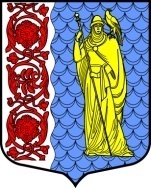 РОССИЙСКАЯ   ФЕДЕРАЦИЯА Д М И Н И С Т Р А Ц И Ямуниципального образованияСланцевский муниципальный  районЛенинградской областиКомитет по управлению муниципальным имуществом и земельными ресурсами188560, Ленинградская область,г. Сланцы, пер. Почтовый, д.2/8телефон  (813 74) 2-28-71Факс  (813 74)  2-28-52_________№ ____________На №____________________ПРОЕКТСергеевой Ирине Ивановне